Муниципальное бюджетное образовательное учреждениеАраканцевская начальная общеобразовательная школа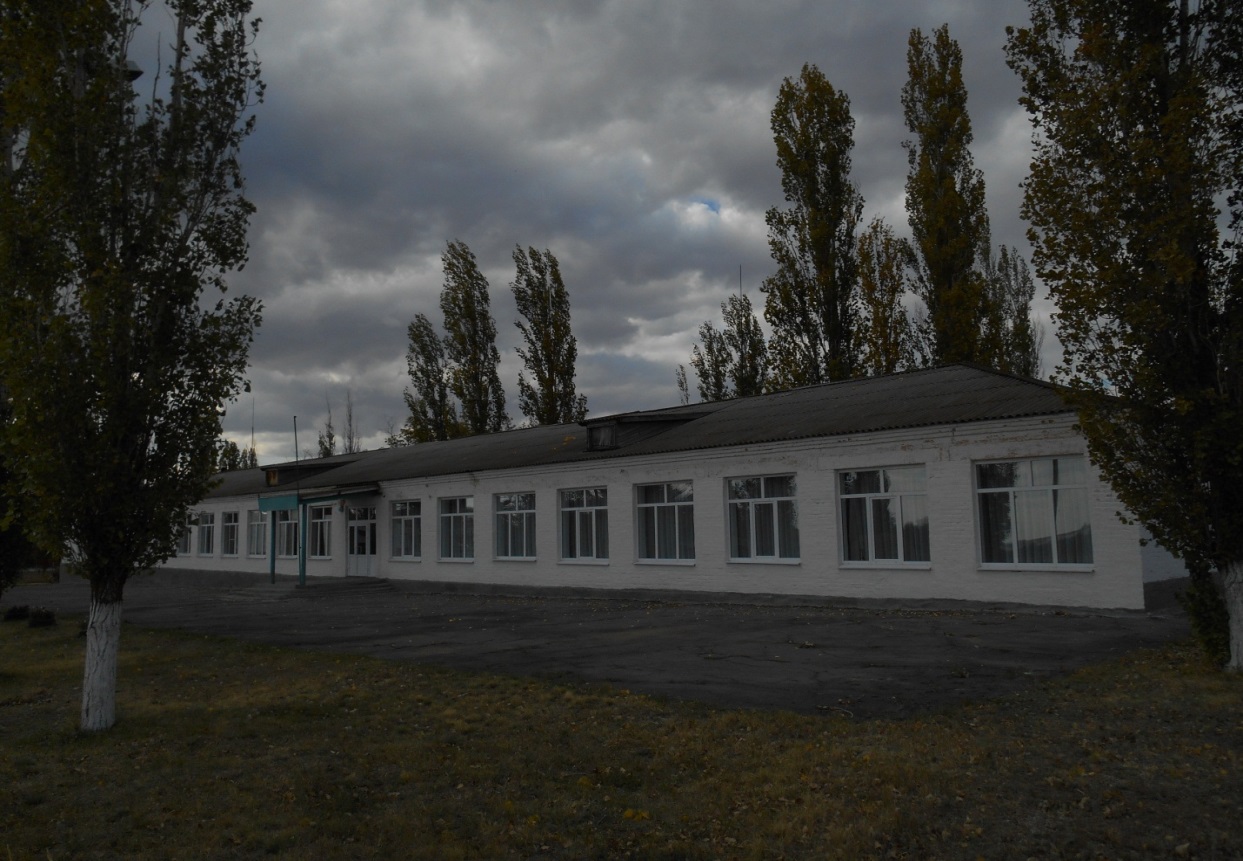 х. Араканцев2018  годОбщая характеристика учреждения.Муниципальное бюджетное общеобразовательное учреждение Араканцевская начальная школа  ориентировано на обучение, воспитание и развитие детей  дошкольного возраста и 1 начальной ступени общего образования с учетом индивидуальных особенностей, образовательных потребностей и возможностей каждого ребенка. Школа работает более  40 лет, она  существовала как 8-милетняя, а затем как основная  школа, но в 2009 году  в связи с реструктуризацией сельской школы была переименована в МБОУ Араканцевская начальная школа, а в 2012 году к базе школы была  прикреплена дошкольная разновозрастная группа – детский сад «Ручеек».  В настоящее время дошкольная группа располагается в здании школы, перевод произведен в процесс оптимизации в сентябре 2014 года: оборудована спальня, игровая комната, игровая площадка.  Питание детей школы осуществляется в собственном пищеблоке, продукты питания поставляет предприниматель И.Н. Казьменко.  Необходимость изменения структуры  нашего образовательного учреждения связана была,  прежде всего,  с решением задач повышения доступности качественного образования при эффективности использования ресурсов,  в контексте сложившейся  современной социально-экономической ситуации в районе. В результате  модель нашей школы представляет собой общеобразовательную начальную школу, интегрированную с дошкольной группой,   работающую в едином режиме.     В соответствии с Уставом школы  основной целью деятельности  учреждения является: -   обеспечение гарантии права на образование;- осуществление образовательного процесса путем обеспечения преемственности между дошкольным и начальным общим образованием;    - создание  оптимальных условий для охраны и укрепления здоровья, физического и психического развития воспитанников и обучающихся.	Основными задачами деятельности Учреждения являются:- создание благоприятных условий для разностороннего развития личности, в том числе путем удовлетворения потребностей  воспитанников и обучающихся в самообразовании и получении дополнительного образования;- воспитание и развитие  воспитанников и обучающихся;- укрепление физического, психического, социально-нравственного здоровья детей и педагогов;- обеспечение достижения всеми воспитанниками и обучающимися требований федеральных государственных   образовательных стандартов;- привитие воспитанникам и обучающимся навыков самоорганизации и самоконтроля, культуры поведения и  речи, основ личной гигиены и здорового образа жизни; - воспитание гражданственности и любви к  окружающей природе и Родине.   В этом учебном году в учреждении был разработана  Программа развития учреждения на 2017 - 2021 годы, которая  представляет собой долгосрочный нормативно-управленческий документ, характеризующий имеющиеся достижения и проблемы, основные тенденции, главные цели, задачи и направления обучения, воспитания, развития учащихся и воспитанников дошкольной группы. В этом документе отражены особенности организации учебно-воспитательного процесса, кадрового и методического обеспечения  инновационных преобразований учебно-воспитательной системы, критерии, основные планируемые  и конечные результаты.   Приоритетными направлениями концепции развития являются:  1.  Обновление содержания и  обеспечение нового качества образования.  3.  Развитие воспитательной системы  учреждения. 4.  Здоровьесберегающее пространство.5.  Развитие творческих способностей учащихся, воспитанников и  педагогов.6.  Развитие социального партнерства и взаимодействия с родителями.    7. Совершенствование профессионализма учителя, сохранение и развитие кадрового потенциала школы. 8.Развитие материально-технической базы и информатизации образовательной среды учреждения.9.   Выдвижение новых требований к системе управления.  10. Нормативно-правовое обеспечение.Структура управления учреждениемЛицензия  на образовательную деятельность   Серия 61  № 001020  рег. № 2018 от 06.02.2012 г.Приложение к лицензии от 28.05.2015 года № 4014 Серия 611101    №0004732Адрес сайта учреждения http://arakan.obr-tacin.ru/Контактная информацияЮридический адрес:  367065 Ростовская область Тацинский район  х. Араканцевул. 70 лет Октября, 48 Электронная почта   arakancevnosch@yandex.ruАдрес школы: 367065 Ростовская область Тацинский район  х. Араканцевул. 70 лет Октября, 48 Телефон: 8(863)-97-24-4-38. Аннотация к аналитическому отчету    МБОУ Араканцевская НОШ  учреждена Постановлением Главы Администрации Тацинского района от 31 августа 2009 года  № 496 и является муниципальным гражданским светским некоммерческим начальным общеобразовательным учреждением.   После издания акта о создании школы функции ее учредителя выполняет в пределах делегированных полномочий Муниципальное учреждение Отдел образования Администрации Тацинского района на основании распоряжения Главы администрации Тацинского района.  На балансе школы находятся одно здание: постройка школы 1973 года.  В 2016 году школа успешно прошла аккредитацию, подтвердив свой статус начальной общеобразовательной школы с дошкольной группой. Обучение проводится в одну смену, режим работы школы: в 1-2 классах – пятидневная учебная неделя; дошкольная группа с 7.30 до 16.30 часов.  В школе созданы и работают общественные структуры, участвующие в управлении: совет школы, управляющий совет, общешкольный и классные родительские комитеты.    Школа является социокультурным центром Зазерского сельского поселения, тесно сотрудничает с Администрацией Зазерского сельского поселения, МУК «Дымковский СДК», МУК «Араканцевская сельская библиотека».Социальная среда школы   На образовательную ситуацию в школе оказывает влияние ее расположение.        Школа расположена в хуторе Араканцев,  посещают  её дети из двух  хуторов: Дымков и Араканцев.В школе обучается  6 человек:1 класс – 4 человека2 класс – 2 человекаВ школе 1 класс-комплект. Средняя наполняемость классов – 3 человека.Распределение детей по полуСтруктура управления и качественная характеристика кадрового составаКадровое обеспечение воспитательно-образовательного процесса:3 педагога: из них- директор; - 1 учитель;-  1 воспитатель.Уровень образования педработников:Высшее образование – 0Среднеспецильное – 3      Имеет Грамоту Министерства образования РФ – 1 учитель.    Имеет Грамоту Областного Отдела образования – воспитатель дошкольной группы.2. Особенности  образовательного процесса         Образовательные   программы дошкольного  образования позволяют решать воспитательные  и образовательные задачи  деятельности учреждения в соответствии с основной программой школьного и дошкольного образования.    Образовательная программа дошкольного образования обеспечивает разностороннее развитие детей в возрасте от 1 года до 7 лет с учетом их возрастных и индивидуальных особенностей по основным направлениям: физическому, социальноличностному, познавательноречевому и художественноэстетическому. Программа обеспечивает достижение воспитанниками готовности к школе. Содержание образовательного процесса, выстроенного в соответствии с программой  «Детство» под редакцией  Н.Е.  Вераксы,  осуществляется в дошкольной группе. В    2014 году началась апробация ФГОС   при обучении воспитанников дошкольной группы. В школе занятия проводятся по УМК «Школа России».   С 1 сентября 2011 года в учреждении   введен Федеральный государственный стандарт начального общего образования второго поколения. Вследствие этого в 1-2 классах учителя осуществляют свою образовательную деятельность согласно ФГОС. УМК полностью соответствует ФГОС. В рамках ФГОС в школе отводятся 7 часов на внеурочную деятельность    В начальной школе имеется свой краеведческий музей Боевой и Трудовой Славы, в котором проводятся занятия по патриотическому воспитанию учащихся и поисковая работа. Музей оснащен богатым материалом по истории нашего хутора и наших односельчан, принимавших участие в войнах и трудовых буднях.Классные  руководители  проводят диагностику, мониторинг  развития  классного  коллектива и каждого ребёнка в отдельности.    Работает Малая школьная академия, основной  целью которой является развитие одаренных и потенциально-одаренных детей, организация исследовательской деятельности с ними.На  уроках, групповых и коррекционных  занятиях учителя  обеспечивают индивидуальный подход к каждому ребёнку.  Педагоги и воспитатели дошкольной группы используют педагогические концепции и технологии:Классно-урочная технология;педагогика сотрудничества;игровые технологии;технология уровневой дифференциации;культуро-воспитывающая;технология индивидуализации обучения;нетрадиционные формы уроков; технология личностно-ориентированного обучения;здоровьесберегающая технология.Иностранный язык (немецкий язык)  ведется во 2  классе.Воспитание в учреждении  строится с опорой на следующие виды деятельности: познавательную, игровую, спортивную, творческую, коммуникативную, досуговую, общественно-организаторскую.Традиции ОУ:- проведение предметных декадников;-проведение Дня здоровья, а также проведение мероприятий, посвященных праздничным датам: День знаний,  День учителя, Новый год, День защитника Отечества, Международный женский день 8 марта, День матери, День семьи, День Победы, День защиты детей, праздник Масленицы, «Прощание с букварём».Анализ социальной ситуации развития обучающихся.Укрепление связи семьи и школыВажным и приоритетным направлением является укрепление связей семьи и школы. Воспитание подрастающего поколения – важнейшая задача становления и развития личности ребенка. Задачи воспитания чувства гуманизма, патриотизма  в последнее время приобретает все большее значение. Семья и школа - та среда, где ребенок получает основную и внутреннюю культуру. От взаимодействия и взаимопонимания родителей и педагогов зависит понимание ребенком, что хорошо и что плохо, в семье и школе формируются нормы здорового образа жизни ребенка.Были изучены семьи учащихся, их социальный состав - на начало 2016-2017 учебного года .Взаимодействие с родителями:В течение года велась  работа с родителями, целью которой было дать психолого-педагогические знания через родительские собрания, консультации администрации школы, классного руководителя, воспитателя. Проводилась индивидуальная работа по воспитанию отношений между детьми и взрослыми в отдельных семьях, родительские лектории. Посещения на дому и индивидуальные беседы об особенностях возраста и методах подхода к воспитанию ребенка, сохранению и укреплению здоровья.    С марта  по июнь  1 раз в  неделю  проводятся занятия  с «домашними детьми» в  школе «Будущий  первоклассник»  по  подготовке детей к обучению в первом  классе. Составлены  списки  детей, разработана  программа «Будущий  первоклассник», которая предполагает проведение занятий по обучению грамоте, математике, окружающему миру, творчеству, развитию.3. Условия осуществления образовательного процессаРежим работы учреждения: пятидневная рабочая неделя. Занятия в школе проводятся согласно утвержденному расписанию и режиму работы учреждения.В  МБОУ Араканцевской НОШ создана предметная развивающая среда для дошкольников и обучающихся,  нормальные  условия для работы сотрудников. В дошкольной разновозрастной группе имеется помещение для игр и занятий, спальная комната, приёмная  комната, комната гигиены, актовый зал. Имеется необходимая мебель. В 2017  году проводилась работа по благоустройству прилегающих территорий: это игровые площадки, отремонтирован   спортивный зал школы. В процессе оптимизации дошкольная группа была переведена в здание школы. Для этого были выделены денежные средства в размере 182 000 рублей, что позволило провести частичный ремонт системы отопления, укладки линолеума, ремонта помещений для игровой, спальни, прачечной, столовой.   В учреждении имеется спортивный зал, но спортивного оснащения для проведения уроков физической культуры недостаточно. В течение 2013 года получено новое спортивное оборудование и спортивный инвентарь.   В 2017 году планируется установка турникета в здании школы и установка решеток на окна в спортивном зале.    На базе школы  в рамках сотрудничества с сельским ДК и сельской библиотекой проводятся различные спортивные и культурные мероприятия. К организации досуговой деятельности обучающихся привлекаются их  родители.Внеурочная деятельность Внеурочная деятельность является составной частью учебно-воспитательного процесса. Внеурочная деятельность представляет собой образовательную деятельность, осуществляемую в формах, отличных от классно-урочной, и направленную на достижение планируемых результатов освоения основной образовательной программы (в первую очередь личностных и метапредметных), на реализацию индивидуальных потребностей обучающихся путем предоставления спектра занятий, направленных на развитие детей.ВД позволяет развивать интерес у учащихся к изучению и углублению знаний  по предметам и выполняет немаловажную роль в развитии творческой личности, способствует раскрытию индивидуальных возможностей и способностей, позволяют подготовить ребят к участию в конкурсах, фестивалях, смотрах. Занятость обучающихся во внеурочное время  Занятия по ВД в  течение года работали согласно расписанию. При составлении модели реализации внеурочной деятельности в рамках введения ФГОС учитывалось мнение учителя, родителей, способности и интересы обучающихся.Организация питания, медицинское обслуживание  Охват учащихся горячим  2-х разовым питанием в школе составляет – 100%.   При организации питания  школа старается учесть пожелания родителей и  индивидуальные особенности учеников. Обеспечение продуктами питания осуществляется по муниципальному контракту и по договорам.  Медицинское обслуживание в учреждении  осуществляется зав. Араканцевским ФАПом  согласно договору и ЦРБ. Ежегодно проводятся медицинские обследования учащихся и сотрудников МБОУ медицинскими работниками ЦРБ.Обеспечение безопасности.    В рамках требований антитеррористической защищенности  в  учреждении разработан план антитеррористической направленности,  установлена тревожная кнопка.      В учреждении разработаны и действуют  нормативно-правовые акты по обеспечению  требований противопожарной безопасности, установлена звуковая противопожарная сигнализация, постоянно проводятся учебные эвакуации, существует стабильная система обязательных  мероприятий для всех участников образовательного процесса по вопросам личной и коллективной безопасности.  Профилактика правонарушенийСогласно плану воспитательной работы, в рамках реализации задачи по формированию нравственных качеств у учащихся в целях предупреждения и профилактики правонарушений и употребления ПАВ среди детей в школе осуществлялась следующая деятельность:- классным руководителем проводится  работа в этом направлении  с учащимися и их родителями -  классные часы, беседы по профилактике правонарушений, по выполнению Закона «О мерах профилактики безнадзорности и правонарушений», употребления ПАВ.- организована  работа школьного Совета профилактики, на котором рассматриваются текущие вопросы, вопросы постановки учащихся на внутришкольный учет, снятия с учета, корректируется план работы по профилактике; - строго отслеживается посещение, пропуски учебных занятий.- классному руководителю усилить контроль за семьями, находящимися в сложной жизненной ситуации.Модернизация образования.Трудовое и  экологическое воспитаниеПропаганда значения окружающей среды для человека о необходимости  беречь и защищать  природу, охранять исчезающих   животных и   растения, оказать реальную помощь в защите и охране природы – это основные принципы экологического воспитания.  В рамках этого направления были организованы  следующие мероприятия: посадка цветов и уход   за ними, работа на пришкольном участке, познавательная экскурсия в природу,  экологический месячник, проведение конкурсов.В  сентябре  месяце в школе проводился конкурс поделок из природного материала,   в нём приняли участие 1-2 классы. « Тайна природного материала». Многие ребята заняли призовые места.Трудовое воспитание включает в себя:Совершенствование  навыка  организации  коллективного труда, уважение к труду  и людям труда, воспитание   бережливости, аккуратности, ответственности  за результаты труда. Вооружение учащихся   основными трудовыми  умениями и навыками. Формирование убеждения в том, что  труд по самообслуживанию  –  это  проявление   принципа  справедливости, это способ избежать эксплуатации одного человека  другим   на бытовом уровне. В рамках этого направления в школе прошли следующие мероприятия:- Дежурства по школе и классу,  классные часы,
уборка закрепленных  территорий,  общешкольные субботники,  работа на пришкольном участке. -      Конкурс рисунков, посвящённый Международному Дню семьи. «Профессии моих родителей». Овладев современными информационными технологиями, педагоги создают авторские, оригинальные продукты в виде презентаций отдельных тем, дидактических продуктов, которые  активно применяются в образовательном процессе.    Итоги анализа работы с кадрами выявили основную проблему: педагоги не принимают участие в районных мероприятиях и профессиональных конкурсах. Все педагоги МБОУ повысили свой образовательный уровень в ходе прохождения  курсов повышения квалификации. На заседаниях педагогических и методических советов мы проводим обмен  опытом по вопросам  самообразования  педагогов. Заслушиваем отчеты воспитателя  и  учителей о работе над  методической  темой. Наиболее  ценные и интересные  находки рекомендуем для  реализации на  уроках и во  внеурочной деятельности. Педагоги школы готовили сообщения на темы общих и малых педагогических советов: «Роль эффективного  взаимодействия педагогов в вопросах преемственности   образования детей дошкольного и младшего школьного возраста», «Подведение итогов работы МБОУ Араканцевской НОШ».          «Презентация личных педагогических достижений». «Реализация основной образовательной программы начального общего образования», «Развитие творческой активности младших школьников через внеурочную деятельность». 5. Перспективы и планы развития     В 2018 году планируется   продолжать реализацию в образовательном процессе Федерального образовательного стандарта начального образования в 1- 2 классах. В целях реализации Программы развития учреждения:-  Создание и апробация адаптированных программ.По основным направлениям в школе сложилась система воспитательной работы. Развивается реализация  целей и задач,  поставленных в школе и в  классах. План воспитательной деятельности школы  на 2016-2017 учебный год выполнен.Классному руководителю 1 – 2 классов, воспитателю дошкольной группы  продолжить работу  по творческому  воспитанию  развития личности   учащихся и воспитанников в процессе личностно-ориентированного подхода в обучении и воспитании школьников. Задачи на новый учебный год:Усилить работу по направлению по экологическому воспитанию учащихся.Продолжить работу с учащимися, воспитанниками дошкольной группы требующими особого внимания.Усилить работу органов  ученического самоуправления.- Активизировать работу по участию детей в конкурсах, фестивалях, смотрах разного уровня.- Усилить  роли семьи в воспитании детей и привлечение родителей к организации учебно-воспитательного процесса;- Создать  условия для самореализации личности каждого учащегося;-Усилить работу по воспитанию гражданственности, патриотизма, духовности; формированию у детей нравственной и правовой культуры;-  Стимулирование и мотивация  педагогов на участие  в проектной деятельности, как учебной,  так и  воспитательной. - Организация работы по увеличению детей-призеров различных мероприятий районного и областного уровней. Финансово-хозяйственная деятельность.Учреждение осуществляет деятельность, связанную с выполнением  социального заказа:- формирование общей культуры обучающихся на основе усвоения обязательного минимума содержания общеобразовательных программ;-  адаптацию учащихся к жизни в обществе; - воспитание у учащихся гражданственности, трудолюбия, уважения к правам и свободам человека, любви к окружающей природе,  Родине,  семье, формирование у учащихся здорового образа  жизни.   В 2017  году показатели по поступлениям и расходам (выплатам)  учреждения были следующими:Заработная плата – 1805506,29  руб.Оплата услуг:- услуги связи – 41 006- коммунальные услуги – 211 47,33- услуги по содержанию имущества – 5264,03- прочие услуги – 1250,00  Развитию сферы образования в нашей стране уделяется особое внимание. Доказательством этому служит модернизация образования. В 2015 году проведен ремонт котлов котельной школы, установлены камеры видеонаблюдения в количестве 8 штук.  В нашем учреждении много нерешенных, но и неотложных проблем: 1.Здания  школы и котельной  требуют капитального  ремонта.2.Произведен заказ на современную мебель для учебных кабинетов школы, что позволит улучшить учебно-воспитательный процесс и использовать здоровьесберегающие технологии согласно САНПИН.3.Запланировано строительство пожарного водоема.   Проблем нерешенных много, а самая большая, к сожалению, - малое количество детей. Распадается село, нет рабочих мест, уезжает наша молодежь, а значит, их дети будут учиться в других учебных заведениях.     Много нерешенных проблем сейчас в сфере образования. А самая главная – малочисленный состав учащихся школы и дошкольной группы. Мало на селе рабочих мест, а значит – уезжает молодежь из села. Но мы надеемся, что возродится наше село, и зазвучат звонкие детские голоса в просторных, уютных коридорах. Школа и детский сад будут жить.   Хочется сегодня выразить слова благодарности Главе Администрации Тацинского района Кошелеву Н.Н., заведующему Отделом образования Администрации Тацинского района  Харитоновой Т. А., Главе Администрации Зазерского сельского поселения Артеменко Ю.И.№ п/пДолжностьКоличество сотрудниковПед. стажКвалификационная категорияКвалификационная категорияКвалификационная категорияКвалификационная категория№ п/пДолжностьКоличество сотрудниковПед. стажВысшаяПерваяСоответствие занимаемой должностиНе имеет категории1Директор126+++++2Учитель начальных классов135+3Воспитатель дошкольной группы141+КлассКол-во учащихсяУМК «Школа России»14УМК «Школа России»22ИТОГО:26№п/пСтатус семьи2016-2017 уч. го1.Неполные семьи22.Многодетные семьи13.Семьи с детьми - инвалидами04.Семьи с опекаемыми детьми1№п/пОсновные показателиКол-во уч.1Всего школьников  в школе62Число учащихся, занимающихся ВД6